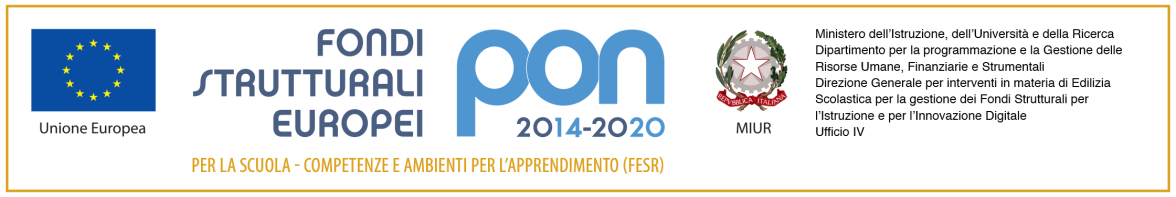 Ministero dell’Istruzione, dell’Università e della RicercaIstituto comprensivo “MARZABOTTO”Via Savona, 135 - 20099 Sesto San Giovannitel. 02-3657501 – 0236575050 (fax)www.icmarzabotto.edu.it email segreteria@icmarzabotto.edu.itCirc.n.   49                                                    Ai genitori degli alunni delle classi prime della                                                                                                Scuola secondariaGentilissimi genitori,martedì 30.05.2023 ci sarà la Cerimonia ufficiale di Consegna delle Patenti Smartphone presso i locali di Spazio Arte a Sesto San Giovanni dalle 10,00 alle 12,30. Saranno sorteggiati 10 alunni per classe perché gli spazi scelti per la cerimonia non possono ospitare più di 300 persone. I ragazzi sorteggiati saranno accompagnati alla cerimonia da due docenti della classe e da due genitori disponibili. Il 5 giugno 2023 presso il nostro istituto comprensivo Marzabotto, ci sarà una piccola cerimonia per la consegna delle patenti smartphone a tutti i ragazzi delle classi prime.L’occasione è gradita per porgere un cordiale saluto.Sesto San Giovanni, 18 maggio 2023                                                                          Il referente del Cyber-bullismo                                                     Giuseppe Malvone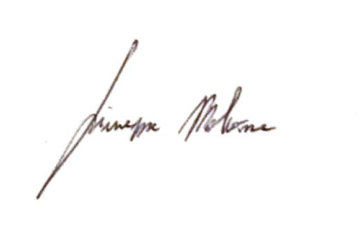 